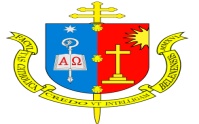 Faculdade Católica de Belém-FACBELCurso: FilosofiaProfessor: Aniceto Cirino da Silva Filho                       Disciplina: História da Filosofia ContemporâneaAluno(a): ..................................................................................... Turma: ......... Nº.........Ananindeua-Pa., ........... de ........... de 20202o PLANO DE ESTUDO VÁLIDO AO 2o NPC = 10,0 (dez) ptsORIENTAÇÕES: Produza um texto em equipe (mantenha o mesmo grupo de estudo do 10 NPC) de quatro laudas com fundamentação teórica, linguagem clara e coerente e posicionamento próprio em que você discuta a temática: O MATERIALISMO HISTÓRICO DIALÉTICO DE KARL MARX e, com base nessa discussão, esclareça as proposições e responda a única questão norteadora abaixo:Proposições:“Meu método dialético — diz Marx — não só é fundamentalmente diverso do método de Hegel, mas é, em tudo e por tudo, o seu reverso”. (crítica a Hegel);“A dialética é, fundamentalmente, o contrário da metafísica”;“No que se refere ao materialismo filosófico marxista, este é, fundamentalmente, o oposto do idealismo filosófico”;“Assim, é como o materialismo histórico resolve o problema das relações entre a existência social e a consciência social entre as condições de desenvolvimento da vida material e o desenvolvimento da vida espiritual da sociedade”.Questão única:Sabe-se que o materialismo de Marx é, sobretudo, materialismo dialético e nesse sentido ele pretende se caracterizar e distinguir de outros materialistas (mecanicismo), até porque sua visão de mundo, de homem e de sociedade é bem diferente das demais; bem como, seu método dialético é o inverso da dialética hegeliana. Que características e/ou princípios do método e da Filosofia marxista são importantes à concepção de ciência, à pesquisa científica e à visão de mundo atual?REFERÊNCIA STALIN. Sobre o Materialismo Dialético e o Materialismo Histórico. Rio de Janeiro: edições Horizonte, 1945. 
